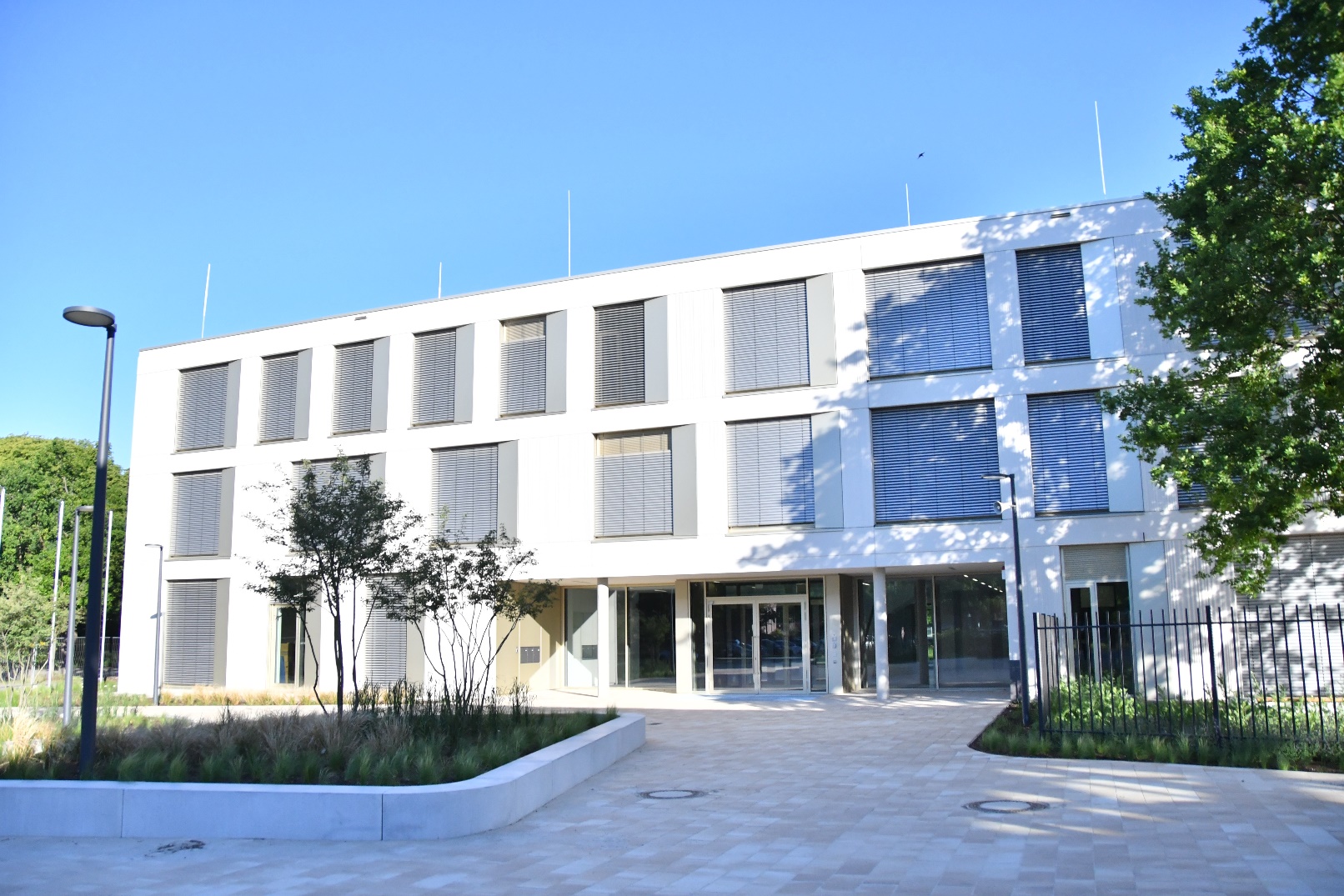 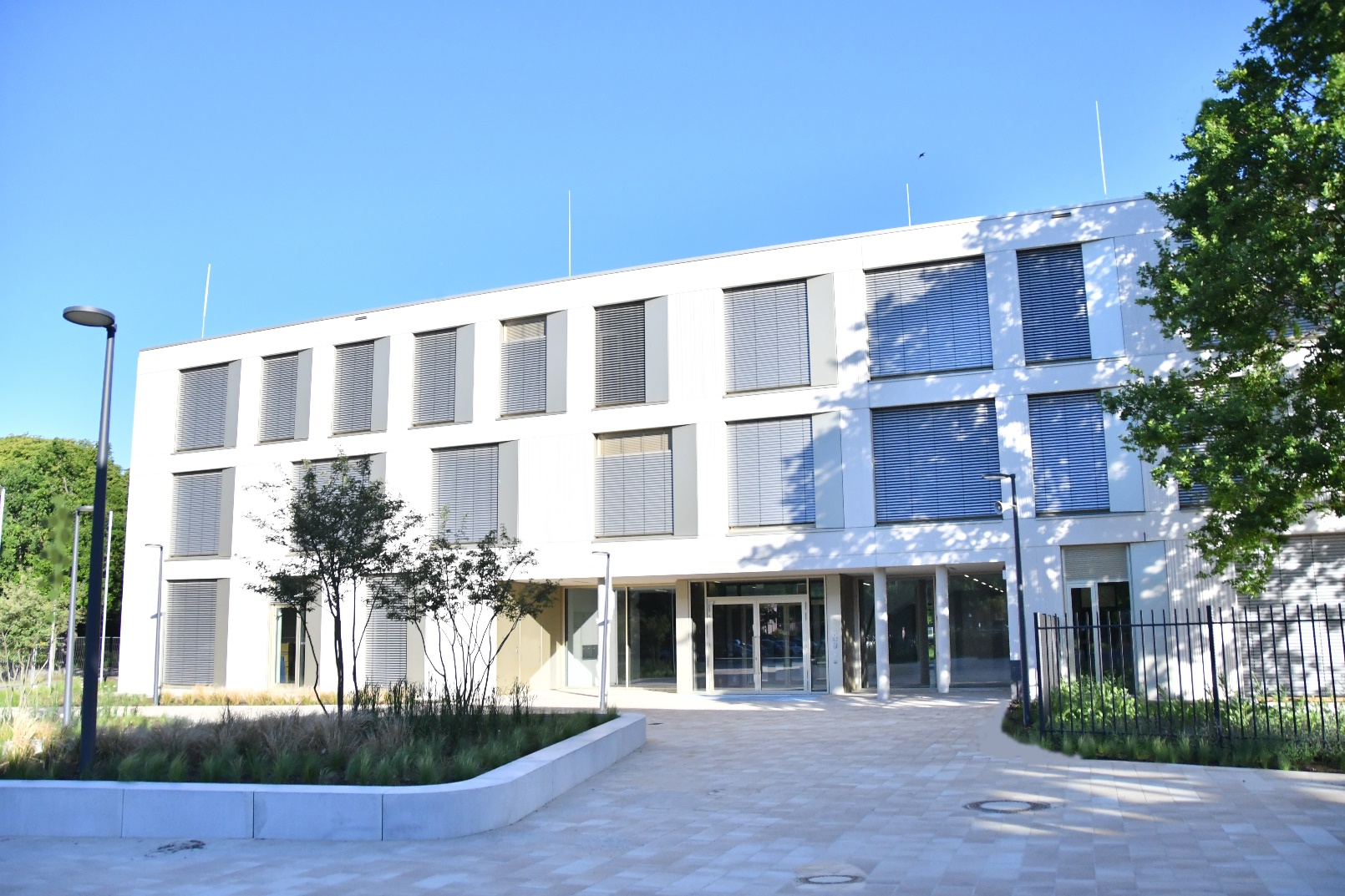 		                                                                                        10 Fehler sind im unteren/rechten Bild versteckt Die Kreise kann man auf die Unterschiede schieben